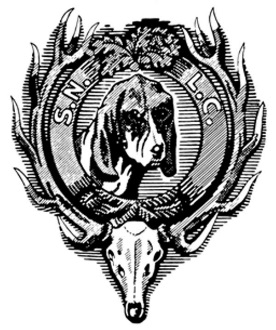 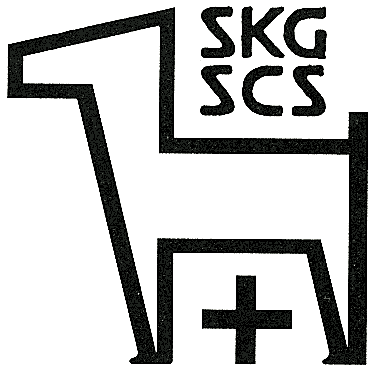 Schweizer Niederlaufhund- und  Dachsbracken- Club                   www.niederlaufhund.ch / www.dachsbracke.ch / www.snlc.chZuchtwart :Armin Roth, Hofackerrain 7, 4492 Tecknau  061 599 12 72 – 079 674 62 06 – zuchtwart@snlc.ch Angaben zur Anmeldung an den Verhaltenstest                                                                                                                                                                                           1.     Name und Vorname des Vorführers:                                                                                                                   2.     Adresse:                                                                                                                 3.     Telefon:        4.     Rasse des Hundes:      5.     Geburtsdatum:        6.     SHSB Nummer :        7.     Chip (letzte 6 Zahlen):                                                             8.      Rüde        Hündin 9.      Name und Zwingername des Hundes:       	10.     Vom Züchter übernommen mit           Wochen          Monaten11.     Weitere Handänderungen 2. mi          Wochen          Monaten        Jahre12.     Vorführer ist: 			 Besitzer 	 vertraut 	 unvertraut Haltungsverhältnisse: 		 Stadtgebiet 	 Land14.     Wohnlage:		 ruhig 	 unruhig     Aufenthaltsort:		 Haus und Garten	 Wohnung	 ZwingerhaltungVerkehr:		 gewohnt 	 ungewohntArtgenossen:		 lebt allein 	 mit anderen HundenKontakt mit Umwelt:	 viel 	 wenig 	 keinenKörperliche Verfassung:	 gesund 	 krankPsychische Verfassung: 	 normales Verhalten	 gestörtes Verhaltenev. nähere Angaben:                                                                                                                                             21.   Ausbildungsstand: 	 Hauserziehung 	 PrüfungsvorbereitungenDer Vorführer bestätigt mit seiner Unterschrift, dass alle Angaben wahrheitsgetreu gemacht wurden und der Hund in der Lage ist, den Test zu absolvieren.Ort, Datum Unterschrift des Vorführers:      